به نام ایزد  دانا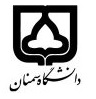 (کاربرگ طرح درس)                   تاریخ بهروز رسانی:  10/8/1399             دانشکده مهندسی  برق و کامپیوتر                                               نیمسال دوم سال تحصیلی ...98-97...بودجهبندی درسمقطع: کارشناسی□  کارشناسی ارشد×  دکتری×مقطع: کارشناسی□  کارشناسی ارشد×  دکتری×مقطع: کارشناسی□  کارشناسی ارشد×  دکتری×تعداد واحد: نظری.3.. عملی...تعداد واحد: نظری.3.. عملی...فارسی: تجديد ساختار در سيستم هاي قدرتفارسی: تجديد ساختار در سيستم هاي قدرتنام درسپیشنیازها و همنیازها: مطابق سیلابس مصوب درسپیشنیازها و همنیازها: مطابق سیلابس مصوب درسپیشنیازها و همنیازها: مطابق سیلابس مصوب درسپیشنیازها و همنیازها: مطابق سیلابس مصوب درسپیشنیازها و همنیازها: مطابق سیلابس مصوب درسلاتین:Restructuring in Power Systemsلاتین:Restructuring in Power Systemsنام درسشماره تلفن اتاق: 31533986شماره تلفن اتاق: 31533986شماره تلفن اتاق: 31533986شماره تلفن اتاق: 31533986مدرس/مدرسین: نیما امجدیمدرس/مدرسین: نیما امجدیمدرس/مدرسین: نیما امجدیمدرس/مدرسین: نیما امجدیمنزلگاه اینترنتی: https://amjady.profile.semnan.ac.irمنزلگاه اینترنتی: https://amjady.profile.semnan.ac.irمنزلگاه اینترنتی: https://amjady.profile.semnan.ac.irمنزلگاه اینترنتی: https://amjady.profile.semnan.ac.irپست الکترونیکی: amjady@semnan.ac.irپست الکترونیکی: amjady@semnan.ac.irپست الکترونیکی: amjady@semnan.ac.irپست الکترونیکی: amjady@semnan.ac.irبرنامه تدریس در هفته و شماره کلاس: سه شنبه 15:00-13:00 کلاس 127 و چهارشنبه 14:00-13:00 کلاس 109برنامه تدریس در هفته و شماره کلاس: سه شنبه 15:00-13:00 کلاس 127 و چهارشنبه 14:00-13:00 کلاس 109برنامه تدریس در هفته و شماره کلاس: سه شنبه 15:00-13:00 کلاس 127 و چهارشنبه 14:00-13:00 کلاس 109برنامه تدریس در هفته و شماره کلاس: سه شنبه 15:00-13:00 کلاس 127 و چهارشنبه 14:00-13:00 کلاس 109برنامه تدریس در هفته و شماره کلاس: سه شنبه 15:00-13:00 کلاس 127 و چهارشنبه 14:00-13:00 کلاس 109برنامه تدریس در هفته و شماره کلاس: سه شنبه 15:00-13:00 کلاس 127 و چهارشنبه 14:00-13:00 کلاس 109برنامه تدریس در هفته و شماره کلاس: سه شنبه 15:00-13:00 کلاس 127 و چهارشنبه 14:00-13:00 کلاس 109برنامه تدریس در هفته و شماره کلاس: سه شنبه 15:00-13:00 کلاس 127 و چهارشنبه 14:00-13:00 کلاس 109اهداف درس: آشنایی با مفاهیم تجدید ساختار و توابع عملیاتی بازارهای برق به همراه نحوه مدل سازی هر یک از این توابع و روشهای محاسباتی مربوطهاهداف درس: آشنایی با مفاهیم تجدید ساختار و توابع عملیاتی بازارهای برق به همراه نحوه مدل سازی هر یک از این توابع و روشهای محاسباتی مربوطهاهداف درس: آشنایی با مفاهیم تجدید ساختار و توابع عملیاتی بازارهای برق به همراه نحوه مدل سازی هر یک از این توابع و روشهای محاسباتی مربوطهاهداف درس: آشنایی با مفاهیم تجدید ساختار و توابع عملیاتی بازارهای برق به همراه نحوه مدل سازی هر یک از این توابع و روشهای محاسباتی مربوطهاهداف درس: آشنایی با مفاهیم تجدید ساختار و توابع عملیاتی بازارهای برق به همراه نحوه مدل سازی هر یک از این توابع و روشهای محاسباتی مربوطهاهداف درس: آشنایی با مفاهیم تجدید ساختار و توابع عملیاتی بازارهای برق به همراه نحوه مدل سازی هر یک از این توابع و روشهای محاسباتی مربوطهاهداف درس: آشنایی با مفاهیم تجدید ساختار و توابع عملیاتی بازارهای برق به همراه نحوه مدل سازی هر یک از این توابع و روشهای محاسباتی مربوطهاهداف درس: آشنایی با مفاهیم تجدید ساختار و توابع عملیاتی بازارهای برق به همراه نحوه مدل سازی هر یک از این توابع و روشهای محاسباتی مربوطهامکانات آموزشی مورد نیاز: کلاس، وایت بورد و ماژیکامکانات آموزشی مورد نیاز: کلاس، وایت بورد و ماژیکامکانات آموزشی مورد نیاز: کلاس، وایت بورد و ماژیکامکانات آموزشی مورد نیاز: کلاس، وایت بورد و ماژیکامکانات آموزشی مورد نیاز: کلاس، وایت بورد و ماژیکامکانات آموزشی مورد نیاز: کلاس، وایت بورد و ماژیکامکانات آموزشی مورد نیاز: کلاس، وایت بورد و ماژیکامکانات آموزشی مورد نیاز: کلاس، وایت بورد و ماژیکامتحان پایانترمامتحان میانترمارزشیابی مستمر(کوئیز)ارزشیابی مستمر(کوئیز)فعالیتهای کلاسی و آموزشیفعالیتهای کلاسی و آموزشینحوه ارزشیابینحوه ارزشیابی100درصد نمرهدرصد نمرهMain Reference: M. Shahidehpour, H. Yamin, and Z. Li, Market Operations in Electric Power Systems: Forecasting, Scheduling, and Risk Management, New York: IEEE-Wiley, 2002.Additional Reference: D. Kirschen and G. Strbac, Fundamentals of Power System Economics, Second Edition, Wiley, 2018.  Main Reference: M. Shahidehpour, H. Yamin, and Z. Li, Market Operations in Electric Power Systems: Forecasting, Scheduling, and Risk Management, New York: IEEE-Wiley, 2002.Additional Reference: D. Kirschen and G. Strbac, Fundamentals of Power System Economics, Second Edition, Wiley, 2018.  Main Reference: M. Shahidehpour, H. Yamin, and Z. Li, Market Operations in Electric Power Systems: Forecasting, Scheduling, and Risk Management, New York: IEEE-Wiley, 2002.Additional Reference: D. Kirschen and G. Strbac, Fundamentals of Power System Economics, Second Edition, Wiley, 2018.  Main Reference: M. Shahidehpour, H. Yamin, and Z. Li, Market Operations in Electric Power Systems: Forecasting, Scheduling, and Risk Management, New York: IEEE-Wiley, 2002.Additional Reference: D. Kirschen and G. Strbac, Fundamentals of Power System Economics, Second Edition, Wiley, 2018.  Main Reference: M. Shahidehpour, H. Yamin, and Z. Li, Market Operations in Electric Power Systems: Forecasting, Scheduling, and Risk Management, New York: IEEE-Wiley, 2002.Additional Reference: D. Kirschen and G. Strbac, Fundamentals of Power System Economics, Second Edition, Wiley, 2018.  Main Reference: M. Shahidehpour, H. Yamin, and Z. Li, Market Operations in Electric Power Systems: Forecasting, Scheduling, and Risk Management, New York: IEEE-Wiley, 2002.Additional Reference: D. Kirschen and G. Strbac, Fundamentals of Power System Economics, Second Edition, Wiley, 2018.  منابع و مآخذ درسمنابع و مآخذ درستوضیحاتمبحثشماره هفته آموزشیدر این خصوص مثالهای عملی از سیستمهای قدرت واقعی ذکر می شوند.آشنایی با مفاهیم تجدید ساختار، انگیزه های تجدید ساختار در سیستمهای قدرت و اثرات تجدید ساختار بر سیستمهای قدرت  1آشنایی با نهادهای کلیدی و غیرکلیدی یک سیستم قدرت تجدید ساختار شده، انواع بازارهای برق و مدلهای تحلیلی مربوطه2معرفی قدرت بازار (Market Power)، فرایند تسویه بازار برق و مدلهای ریاضی آن3معرفی انواع توابع عملیاتی بازار برق، نقش هر تابع در بهره برداری از بازار برق، کاربران هر تابع و ارتباط این توابع با هم4معرفی پیش بینی بار کوتاه مدت و عوامل موثر بر آن به همراه معرفی انواع روشهای پیش بینی بار کوتاه مدت سری زمانی و مدل سازی ریاضی هر روش5در این خصوص مثالهای عملی از سیستمهای قدرت واقعی ذکر می شوند.معرفی خلاصه شبکه های عصبی، شبکه های فازی عصبی، سیستمهای خبره و روشهای جستجوی تکاملی به همراه معرفی نحوه استفاده از این سیستمهای هوشمند برای پیش بینی بار کوتاه مدت در سیستمهای قدرت6معرفی جزییات پیش بینی بار کوتاه مدت با استفاده از شبکه های عصبی به عنوان یکی از متداول ترین روشهای پیش بینی بار کوتاه مدت به همراه ارائه آنالیز حساسیت و جزییات ریاضی مربوطه7معرفی انواع سیگنال قیمت در بازارهای برق به همراه معرفی مفاهیم پیش بینی قیمت، اجزای فرایند پیش بینی قیمت و شکلهای مختلف پیاده سازی پیش بینی قیمت در سیستمهای قدرت تجدید ساختار شده8در این خصوص مثالهای عملی از سیستمهای قدرت واقعی ذکر می شوند.ارائه مفهوم ناپایداری (Volatility) سیگنال قیمت در بازارهای برق و اثر آن بر روی فرایند پیش بینی قیمت به همراه معرفی عوامل موثر بر روی سیگنال قیمت در سیستمهای قدرت تجدید ساختار شده9در این خصوص مثالهای عملی از سیستمهای قدرت واقعی ذکر می شوند.آشنایی با شاخصهای پیش بینی قیمت در سیستمهای قدرت تجدید ساختار شده، معرفی ضربات قیمت (Price Spikes) و معرفی پیش پردازش قیمت (Data Pre-processing) و انواع روشهای ریاضی آن 10آشنایی با آنالیز ناپایداری سیگنال قیمت به همراه معرفی انواع روشهای آن در سیستمهای قدرت تجدید ساختار شده و معرفی انواع کاربردهای پیش بینی قیمت در بازارهای برق11برای این قسمت از درس آشنایی با مفاهیم بهینه سازی (Optimization) الزامی استآشنایی با آرایش تولید مبتنی بر قیمت (Price-Based Unit Commitment) در سیستمهای قدرت تجدید ساختار شده به همراه معرفی ریاضی تابع هدف، محدودیتها و متغیرهای تصمیم آن12برای این قسمت از درس آشنایی با مفاهیم بهینه سازی (Optimization) الزامی استحل مسئله اولیه (Primal Problem) آرایش تولید مبتنی بر قیمت با استفاده از روش آزادسازی لاگرانژ (Lagrange Relaxation) 13برای این قسمت از درس آشنایی با مفاهیم بهینه سازی (Optimization) الزامی استحل مسئله دوگان (Dual Problem) آرایش تولید مبتنی بر قیمت با استفاده از روش آزادسازی لاگرانژ (Lagrange Relaxation) به همراه حل مسئله پخش بار اقتصادی(Economic Dispatch) مربوطه 14برای این قسمت از درس آشنایی با مفاهیم بهینه سازی (Optimization) الزامی استاعمای محدودیتهای آلودگی و سوخت در مسئله آرایش تولید مبتنی بر قیمت (Price-Based Unit Commitment) و حل ریاضی آن 15رفع اشکال و پاسخگویی به سئوالات دانشجویان16